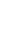 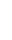 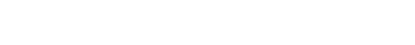 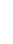 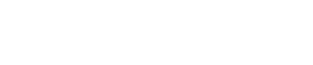 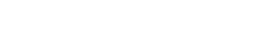 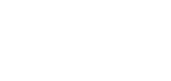 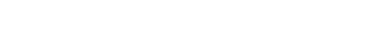 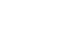 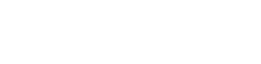 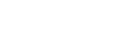 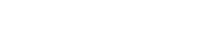 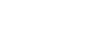 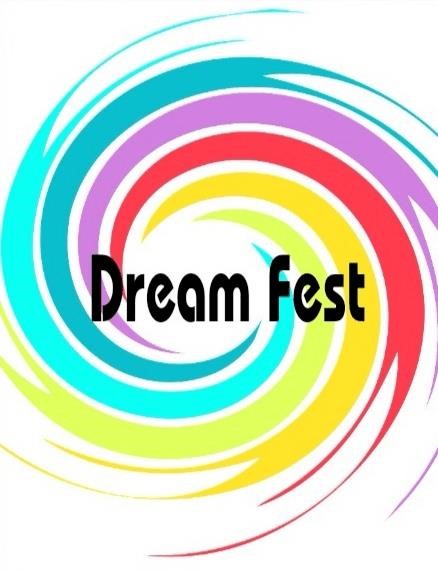 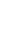 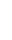 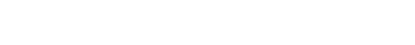 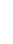 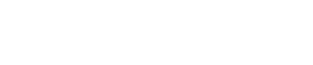 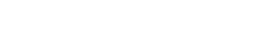 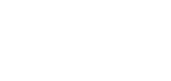 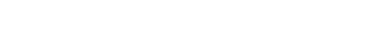 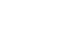 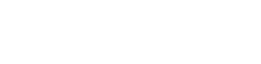 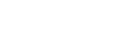 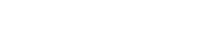 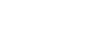 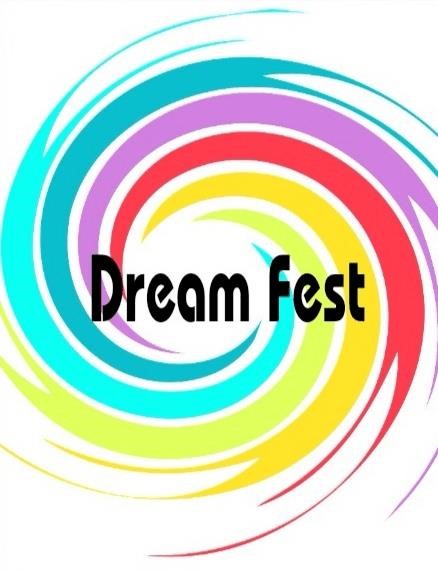 Название коллектива/ ФИО участника  Конкурсный номер  Конкурсный номер  Конкурсный номер  Номинация  Призовое место                                   Хореография                                 Хореография                                 ХореографияКонаева Маргарита Алексеевна (Ансамбль классического танца «Сияние»Муниципальное бюджетное учреждение культуры «Городской дом культуры»Республика Крым город Керчь. «Вариация с колокольчиками» «Вариация с колокольчиками» «Вариация с колокольчиками»Классический танецДети от 4 до 7 лет.Лауреат I степени Хореографический коллектив «Меланж» 3 чел.Муниципальное бюджетное учреждение дополнительного образования «Школа искусств поселка Новые Лапсары города Чебоксары»Чувашская Республика, г. Чебоксары. «Маленькие леди» «Маленькие леди» «Маленькие леди»Эстрадный танецДети от 4 до 7 лет. Лауреат III степени  Танцевальный спортивный клуб «Стиль» 10 чел.Муниципальное бюджетное учреждение культуры Кинодосуговый центр «Россия» муниципального образования «Холмский городской округ»г. Холмск. Полька Полька ПолькаДетский игровой танецДети от 4 до 7 лет.Лауреат III степени«Жемчужина Кавказа» 12-человекМКОУ ДО ДМШ им.Н.М.БоташеваКЧР г.Усть-Джегута «Старинный танец» «Старинный танец» «Старинный танец» Народный танецДети 8-11 лет.Лауреат II степениАмина Лайпанова  Хызыр Семенов «Жемчужина Кавказа» 2 человека дуэтМКОУ ДО ДМШ им.Н.М.БоташеваКЧР г.Усть-Джегута. «Кошара» «Кошара» «Кошара»Народный танецДети 8-11 лет.   Лауреат II степениАнсамбль ОЧАГ  12 человек.Шихова Диана Даировна  Шихалиева Айханум ТимуровнаСемедова Марьям Руфатовна Раджабова Айиша Ахмедовна Муртузалиева Хадижат Магомедовна Муртазаева Алина Артуровна Мамедова Алина Нажмудиновна Курбаналиева Амина Маратовна Гасраталиева Амина Меджидовна Дадашева Диана Асланбековна Саидова Селимат Нуриевна Саидова Хадижат Нуриевна Муниципальное Казенное Учреждение Дополнительного Образования / МКУ ДО/ «Детская школа искусств №2» с.Хазар.Республика Дагестан., Дербентский район., с.Хазар. Девичий танец – «НЯЛЬБЕКИ» Девичий танец – «НЯЛЬБЕКИ» Девичий танец – «НЯЛЬБЕКИ»Народный танецДети 8-11 лет. Лауреат I степениАнсамбль классического танца «Сияние»  12 человекЛуняшина Елизавета Александровна Каплевская Милана Александровна Асманова Аделина Эскендеровна Легостова Елизавета Николаевна Стрига Мария Дмитриевна Гузеев Иван Андреевич Гузеева Екатерина Андреевна Черемисова Елизавета Дмитриевна Баракина Милана Ильинична Антюшко Алла Андреевна Чухрий Андрей Александрович Кунцевич Ева Андреевна Муниципальное бюджетное учреждение культуры «Городской дом культуры»Республика Крым город Керчь. П. И. Чайковский – танец детей из балета «Щелкунчик»Детский игровой танец Дети 8-11 лет.Лауреат III степениАнсамбль классического танца «Сияние»  12 человекЛуняшина Елизавета Александровна Каплевская Милана Александровна Асманова Аделина Эскендеровна Легостова Елизавета Николаевна Стрига Мария Дмитриевна Гузеев Иван Андреевич Гузеева Екатерина Андреевна Черемисова Елизавета Дмитриевна Баракина Милана Ильинична Антюшко Алла Андреевна Чухрий Андрей Александрович Кунцевич Ева Андреевна Муниципальное бюджетное учреждение культуры «Городской дом культуры»Республика Крым город Керчь.Детский игровой танец Дети 8-11 лет.Лауреат III степениТанцевальный спортивный клуб «Стиль» 4 чел.Муниципальное бюджетное учреждение культуры Кинодосуговый центр «Россия» муниципального образования «Холмский городской округ»г. Холмск. Вальс фронтовой медсестры Вальс фронтовой медсестры Вальс фронтовой медсестрыСоциальные танцыПодростки 12-16 лет.Лауреат II степениТанцевальный спортивный клуб «Стиль» 11 чел.Муниципальное бюджетное учреждение культуры Кинодосуговый центр «Россия» муниципального образования «Холмский городской округ»г. Холмск. Маппет-шоу Маппет-шоу Маппет-шоуЭстрадный танец Подростки 12-16 лет.Лауреат II степениТанцевальный коллектив «Адреналин» 6 человек МУК ВЦДК (Муниципальное Учреждение Культуры Центральный Док Культуры)Тверская область, г. Весьегонск. «Розы» «Розы» «Розы»Эстрадно-бальный танецСмешанная группа. Гран-При